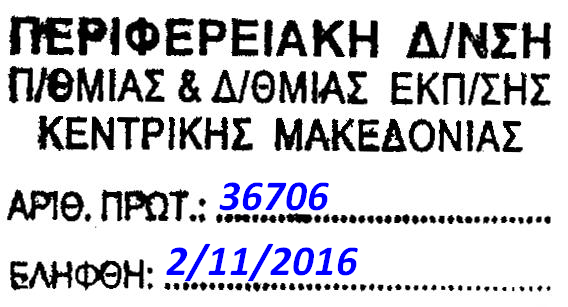 ΘΕΜΑ :  «Πρόσκληση σε Επιμορφωτική Ημερίδα»ΣΧΕΤ: Το υπ’ αριθμ. 34841/14-10-2016 έγγραφο έγκρισης της Περιφερειακής Διεύθυνσης Εκπαίδευσης Κεντρικής Μακεδονίας.O Σχολικός Σύμβουλος Μαθηματικών Ανατολικής Θεσσαλονίκης κ. Αναστάσιος Ευαγγελόπουλος, θα πραγματοποιήσει επιμορφωτικό σεμινάριο για τους εκπαιδευτικούς ΠΕ03 των σχολείων της Νεάπολης Δ.Δ.Ε. Δυτικής Θεσσαλονίκης, με θέμα «Οι αλλαγές στο Γυμνάσιο και Λύκειο – Αποτελεσματική Διδασκαλία και Παρατήρηση». Το επιμορφωτικό σεμινάριο θα πραγματοποιηθεί την Τετάρτη 09 Νοεμβρίου 2016, στο    1ο Γυμνάσιο Νεάπολης, από 11.30  πμ. έως 14.μμ.Επιμορφωτής θα είναι ο Σχολικός Σύμβουλος Μαθηματικών Αναστάσιος Ευαγγελόπουλος Παρακαλούνται οι κ.κ Διευθυντές/ντριες να ενημερώσουν ενυπόγραφα τις/τους εκπ/κούς του κλάδου ΠΕ03  και να διευκολύνουν την προσέλευσή τους. Η μετακίνηση των εκπαιδευτικών δε θα βαρύνει το Δημόσιο.Με εκτίμησηΟ Σχολικός Σύμβουλος Μαθηματικών Ανατολικής ΘεσσαλονίκηςΑναστάσιος ΕυαγγελόπουλοςΕΛΛΗΝΙΚΗ ΔΗΜΟΚΡΑΤΙΑ ΥΠΟΥΡΓΕΙΟ ΠΑΙΔΕΙΑΣ, ΕΡΕΥΝΑΣΚΑΙ  ΘΡΗΣΚΕΥΜΑΤΩΝΠΕΡΙΦΕΡΕΙΑΚΗ ΔΙΕΥΘΥΝΣΗ  Α/ΘΜΙΑΣ &  Β/ΜΙΑΣ ΕΚΠ/ΣΗΣ                           ΚΕΝΤΡΙΚΗΣ ΜΑΚΕΔΟΝΙΑΣΓΡΑΦΕΙΟ ΣΧΟΛΙΚΩΝ ΣΥΜΒΟΥΛΩΝΔΕΥΤΕΡΟΒΑΘΜΙΑΣ ΕΚΠΑΙΔΕΥΣΗΣΠληροφορίες: Αναστάσιος ΕυαγγελόπουλοςΤαχ. Δ/νση:  Χάλκης 8, 10ο Χιλ.                   Θεσσαλονίκης - ΜουδανιώνΤαχ. Κωδ. :  57001Ταχ. Θυρ. :  Δ. 5019Τηλέφωνο : 6977312194FAX          : 2310/286715 E-MAIL     : kontasos@otenet.grΘεσσαλονίκη: 02-11-2016               Αριθμ. Πρωτ.: 1735Προς τους εκπαιδευτικούς ΠΕ03 Σχολείων Νεάπολης(Δια μέσου της Δ/νσης Δ.Ε. Δυτικής. Θεσσαλονίκης)Κοιν.: Περιφερειακή Διεύθυνση Β/θμιας Εκπαίδευσης Κεντρικής Μακεδονίας